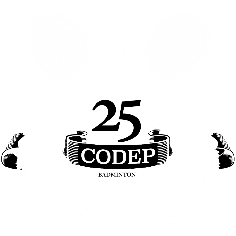 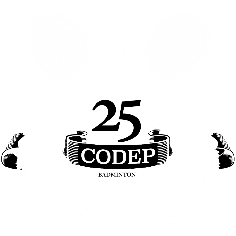 FEUILLE D’INSCRIPTION(1 feuille/stagiaire)A envoyer avant le 15 août par mail à 25developpement@codep25.comNOM :Prénom :Club :N° licence :Classement (S/D/M) :Choix du menu (dimanche midi) Cocher la case de votre choix (une entrée/un plat/un dessert) :En m’inscrivant, je m’engage à :- participer à la préparation des temps de repas (samedi soir + dimanche matin)- participer au rangement et nettoyage du gîte- respecter le sommeil/temps de repos des autres stagiaires - respecter les règles simples de la vie en collectivité- ne pas boire d’alcool fortChoix n°1Choix n°1Choix n°2Choix n°2EntréeSalade du Gey (salade verte, lardons chauds, champignons)Assiette du tuhé (charcuterie maison)PlatConfit de canard et sa garnitureSaumon poêlé et blé et sa julienne de légumesDessertVacherin glacé maisonTarte aux mirabelles